Муниципальное казенное дошкольное образовательное учреждение -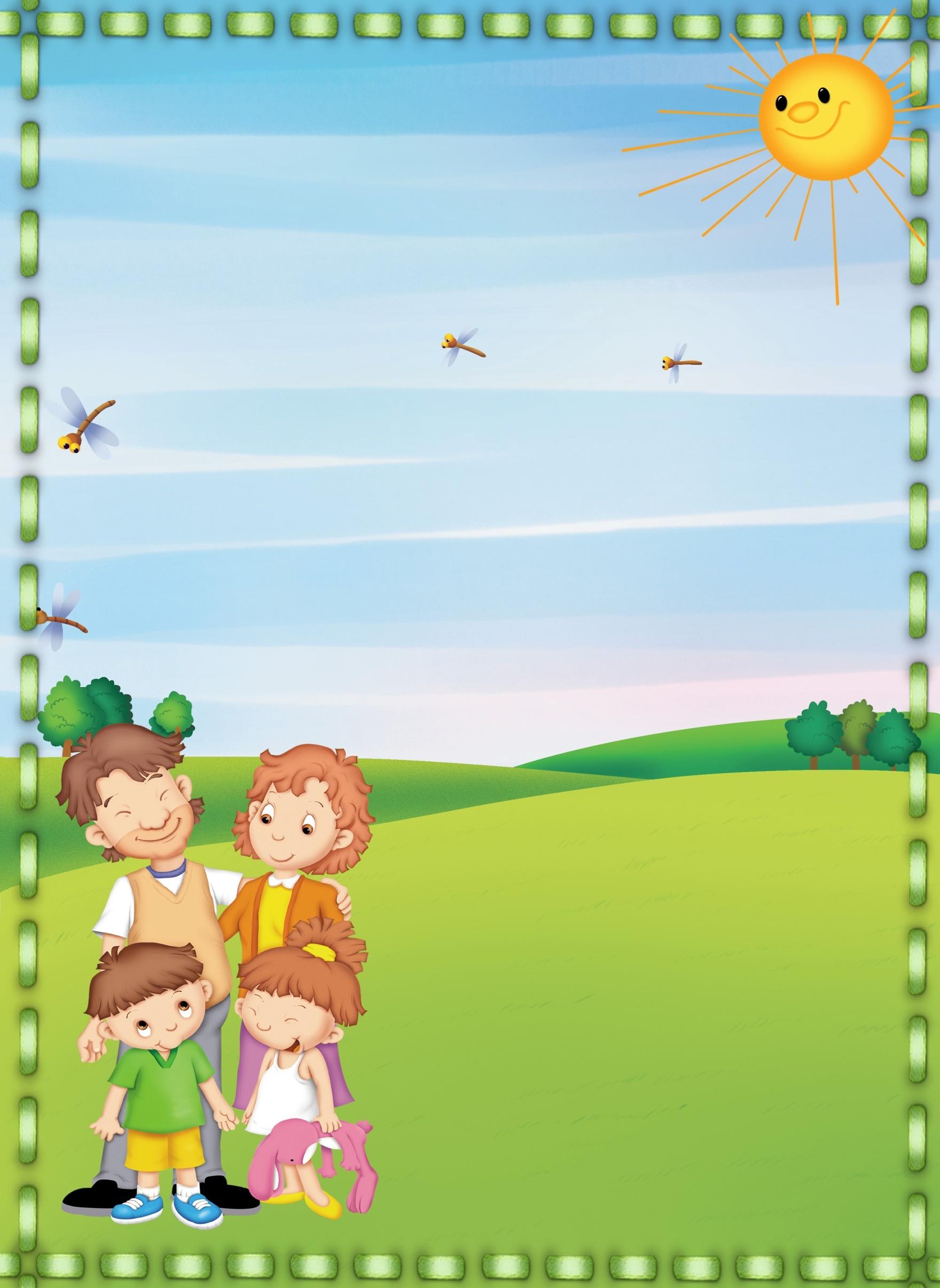 детский сад №3 комбинированного видаБарабинского района Новосибирской областиДетско- родительский проектпо нравственно – патриотическому воспитанию«Семейный маршрут»Реализовали: воспитанники подготовительной группы №8 «Радуга»;                                       родители, воспитатели ВКК Михайловская О.В. Чечулина И.В.Актуальность Фундамент будущего человека закладывается в раннем детстве. Для дошкольного периода характерны наибольшая обучаемость и податливость педагогическим влияниям, сила и глубина впечатлений. Поэтому-то всё, что усвоено в этот период, - знания, навыки, привычки, способы поведения, складывающиеся черты характера – оказываются особенно прочными и являются фундаментом развития личности. При правильном воспитании в дошкольном возрасте интенсивно развиваются целостное восприятие окружающего мира, наглядно-образное мышление, творческое воображение, непосредственное эмоциональное отношение к окружающим людям.Анкетирование родителей показывает, что экскурсии, прогулки, выходы в природу в выходной крайне редки, только 12 % семей активно отдыхают на природе.               Таким образом, чтобы привлечь внимание родителей к проблеме гражданско-патриотического воспитания и организации полезного отдыха вместе с детьми, разработан данный проект. Дети не только должны получать знания о родном крае, городе в детском саду, но и активно участвовать в добывании этих знаний вместе с родителями. Данный проект поможет сформировать у дошкольников первые чувства патриотизма: гордости за свою родину, любовь к родному краю, уважение традиций.Цель проекта: повышение степени участия родителей в расширении кругозора детей, воспитание любви к родине и уважения к её защитникам на восприятии уже знакомых и полюбившихся детям мест.Срок реализации: май 2018год (4 недели)Задачи:-	расширять представлений детей о родном городе, его достопримечательных местах, воспитания чувства гордости за свою малую Родину;-        формировать у детей бережное и заботливое отношение к природе и ко всему живому;-      формировать у детей представления о традициях своей семьи;-         создать семейный маршрут выходного дня «Семейный поход»Вид проекта: творческо-информационныйПо содержанию: ребёнок и обществоПродолжительность проекта: краткосрочныйУчастники проекта: дети подготовительной комбинированной группы, родители воспитанников, воспитатели.Результат: помощь семье в организации полезного отдыха вместе с детьми.Продукт проектной деятельности:Создание фотоальбома с видами города и его достопримечательными местами.Пополнение патриотического уголка материалами об истории возникновения города, тематическими папками с фотографиями и иллюстрациями, посвященные достопримечательностям города.Предполагаемый результат:Освоение разработанного семейного маршрута выходного дня «Семейный поход», который включает в себя места, посвященные памятным и героическим событиям города, знаменитым людям.Создание семейного Альбома «Памятные места города», где будут помещены фотографии и рисунки детей и родителей, сделанные ими у памятных мест.План реализации проекта.Примерный маршрут выходного дня «Семейный поход»Перспективы: хотелось бы продолжить данную тему и в следующем году, разработать другую форму для реализации проекта по нравственному воспитанию детей старшего дошкольного возраста.Продуктом реализации проекта: «Семейный маршрут по памятным местам города» стало создание альбом «Памятные места города Барабинска».    Таким образом, цель нашего проекта достигнута, задачи нашли практическую реализацию. Вместе с тем данный проект не решает проблему развития патриотических чувств у детей старшего дошкольного возраста. Нами планируется продолжение работы по развитию патриотических чувств у детей старшего дошкольного возраста.Итог проекта:-Выставка детских рисунков, фотографий, связанных с темой проекта.- Выставка творческих работ, выполненных детьми совместно с родителями. Семья на прогулке на площади Ленина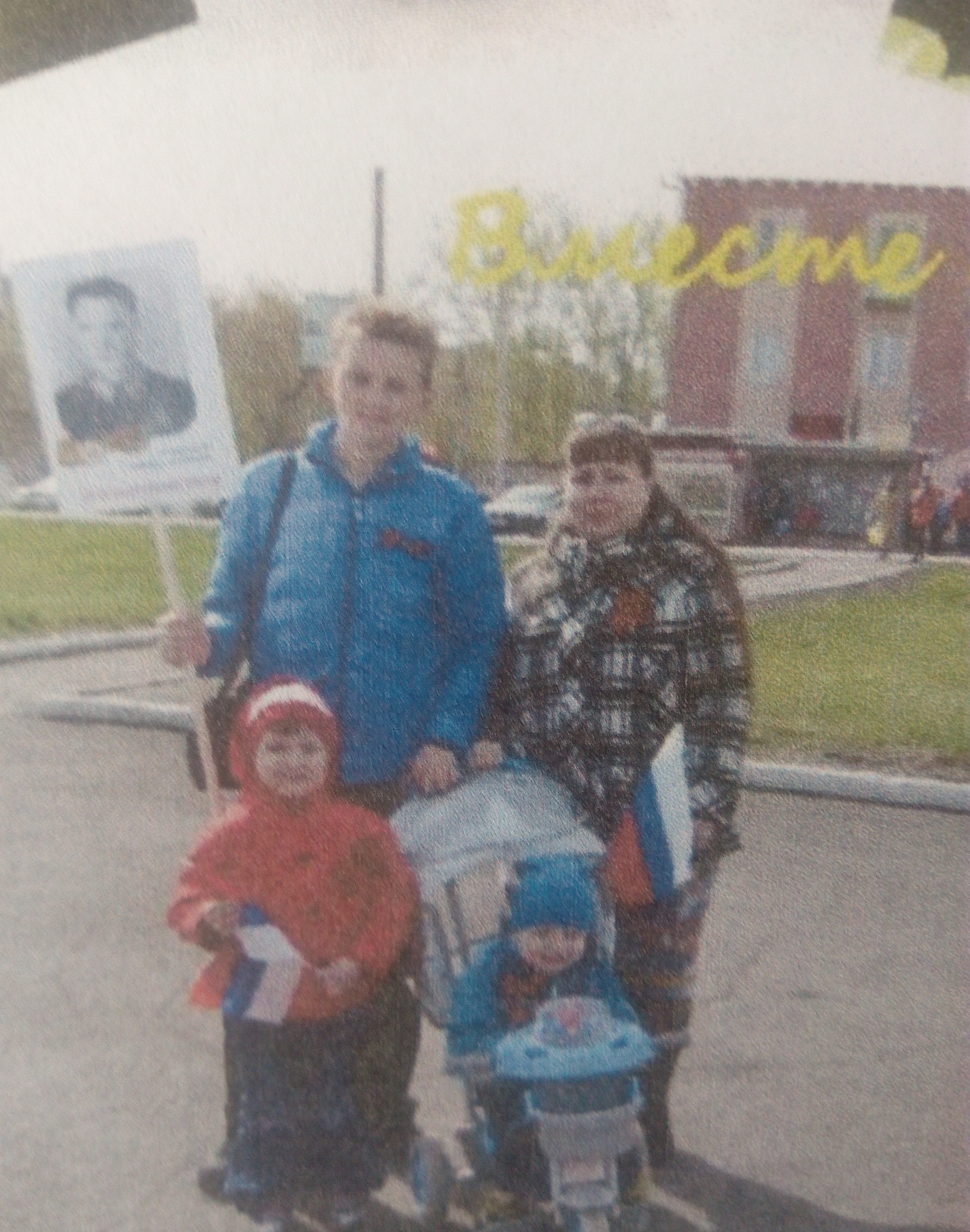 В парке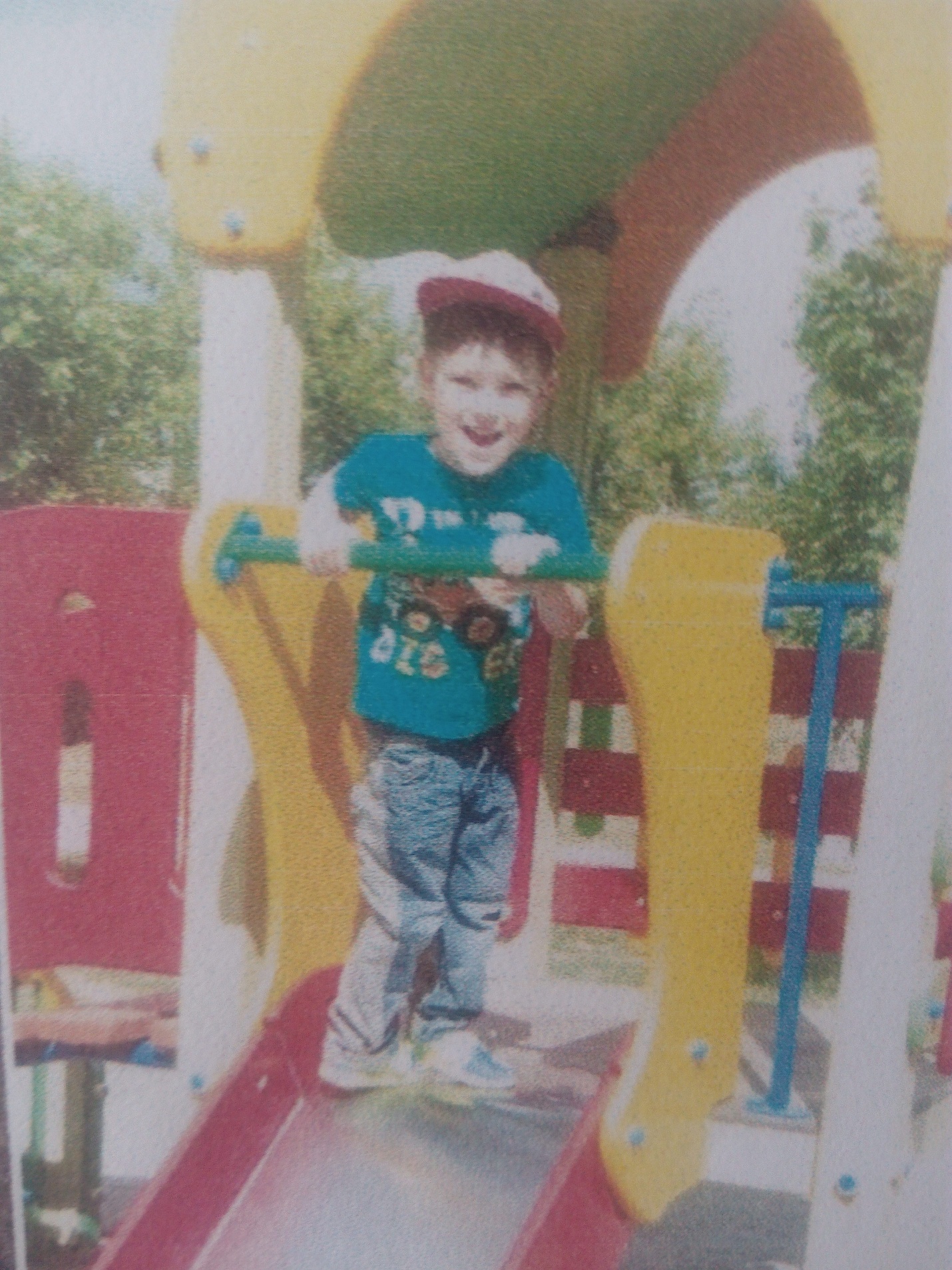 Возле музея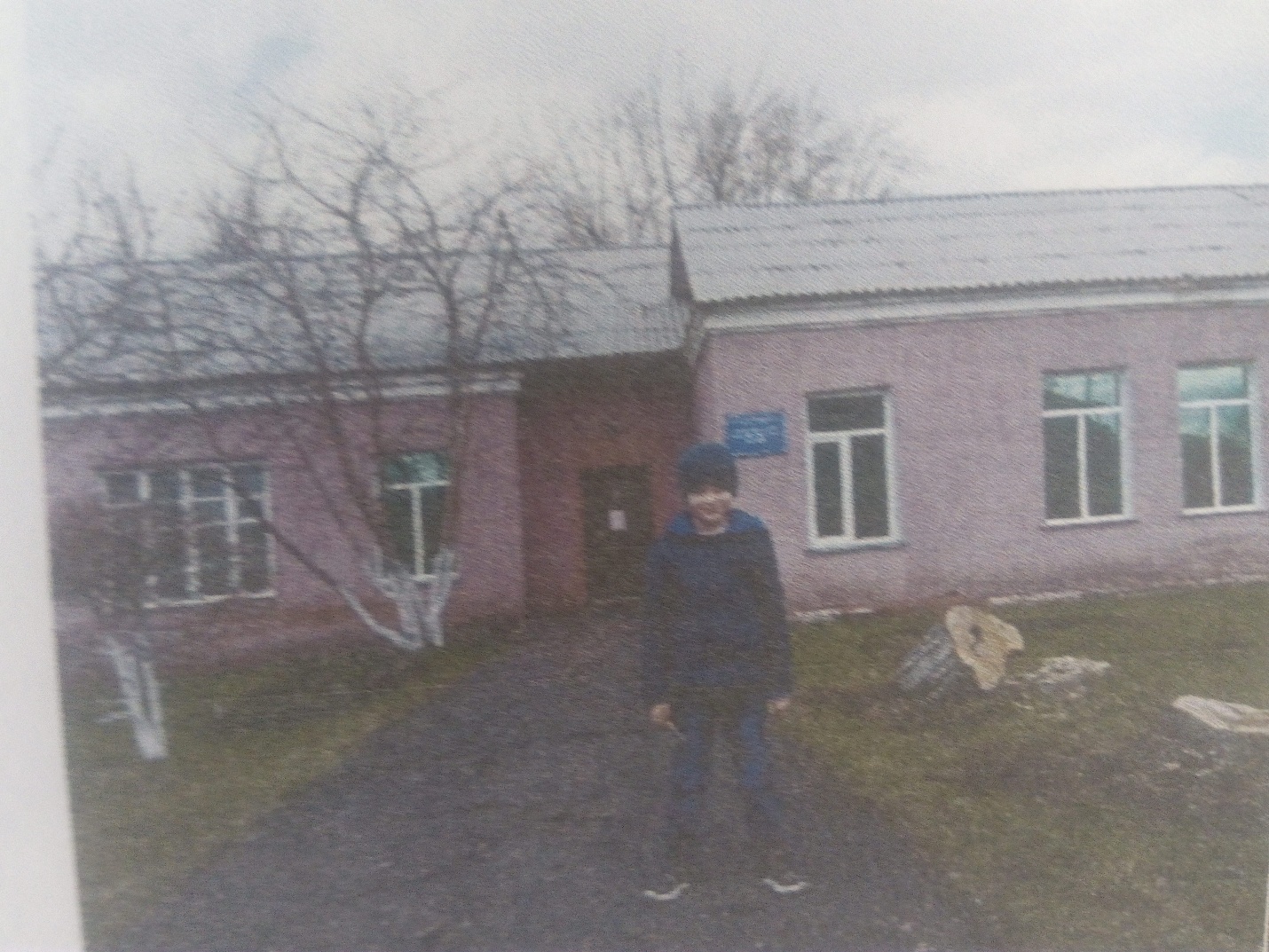 Изготовления цветов для мемориала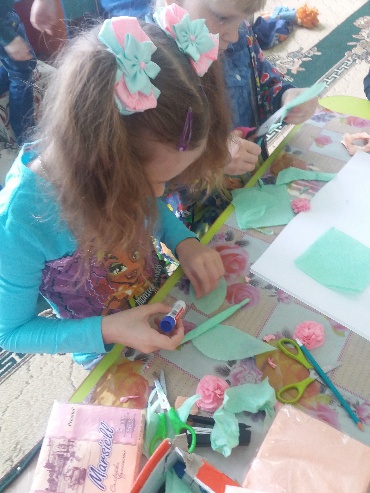 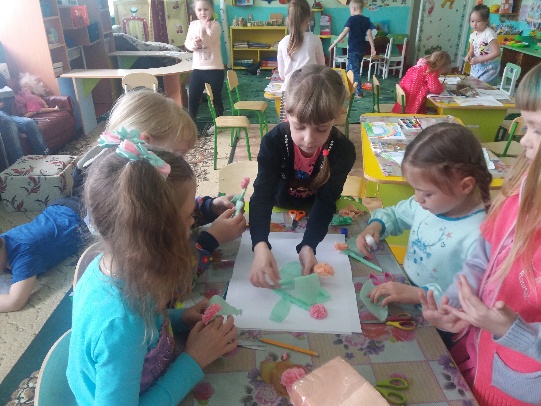 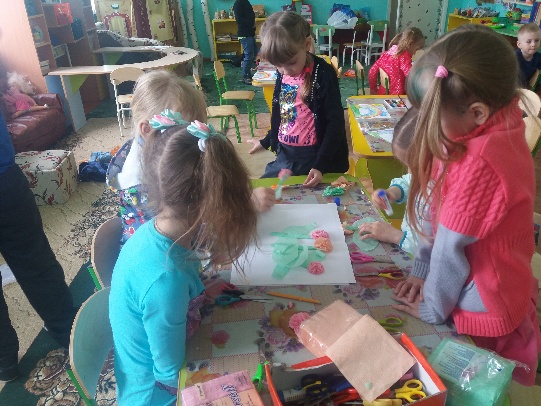 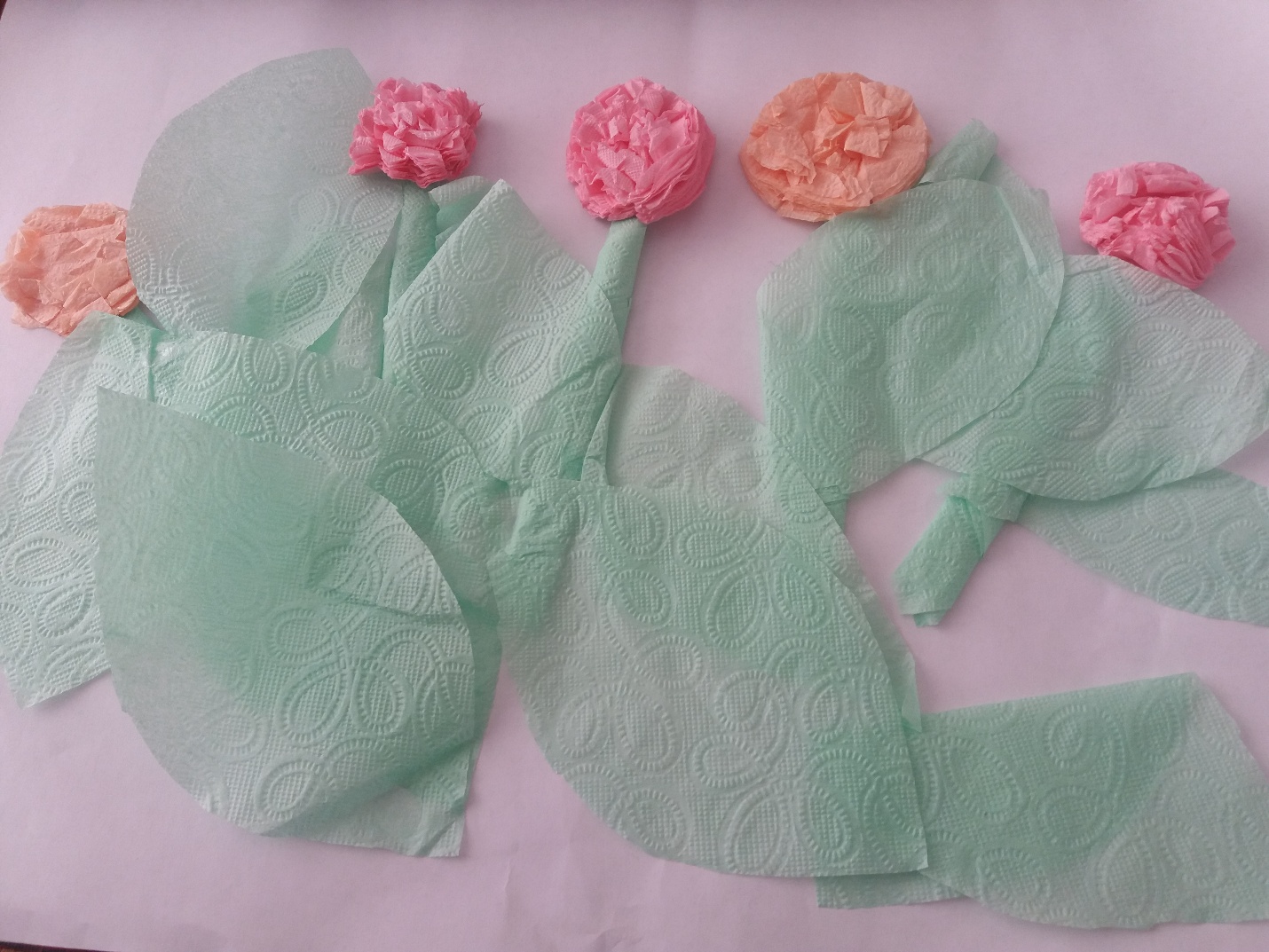 Посещение музея 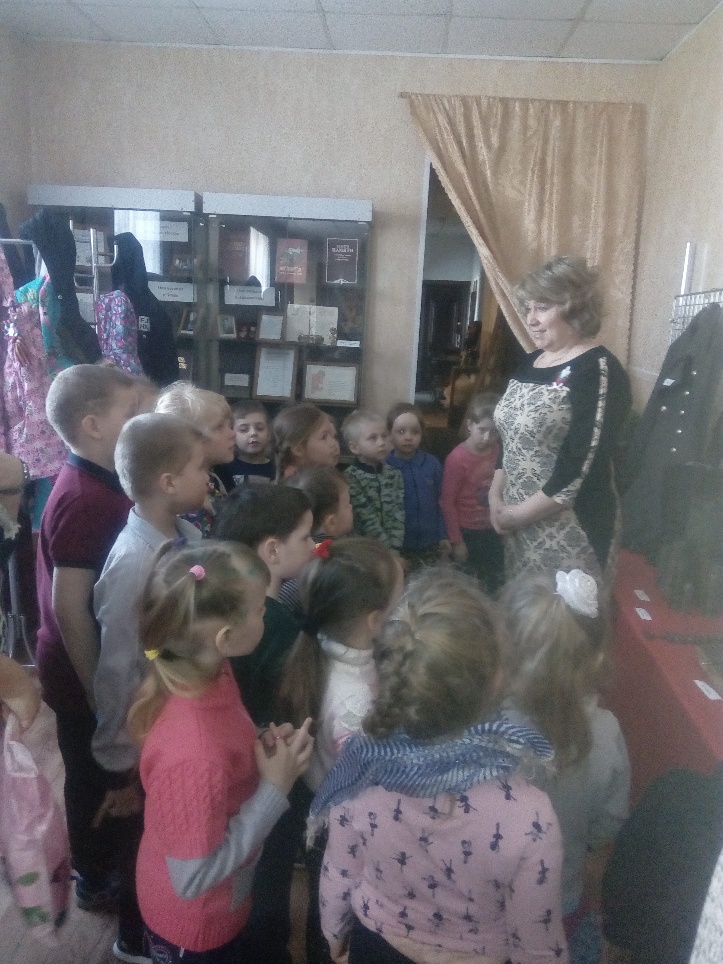 Тема «Воинская слава»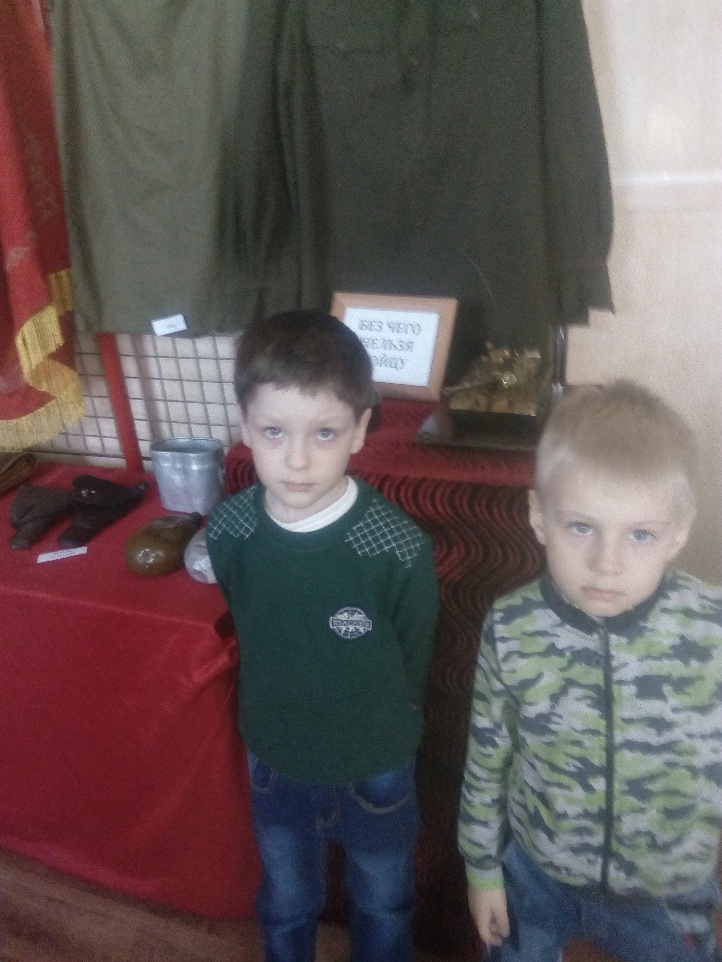 Экскурсия к аллеепограничников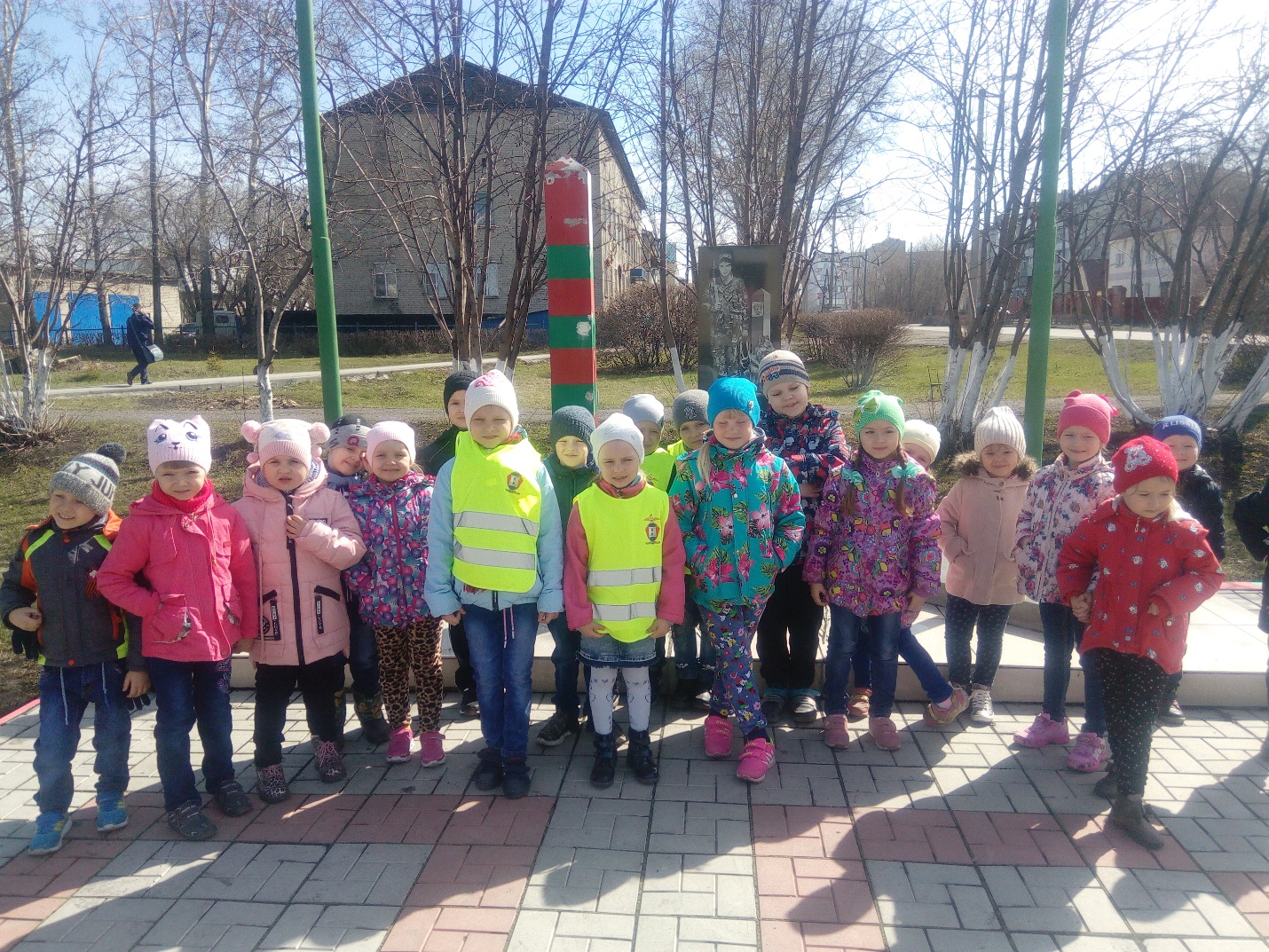 Вместе с папой возле пограничного столба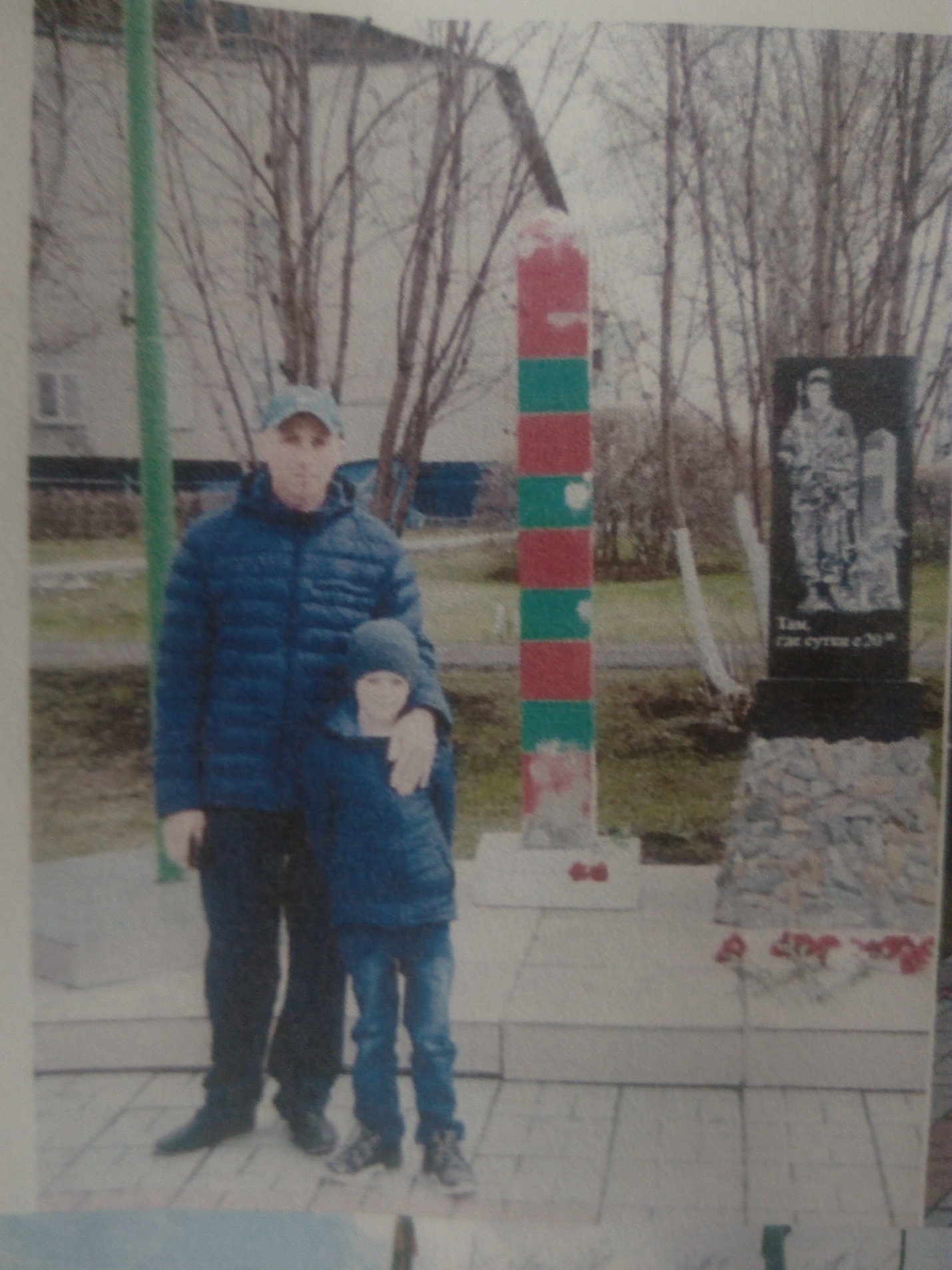 Посещение мемориала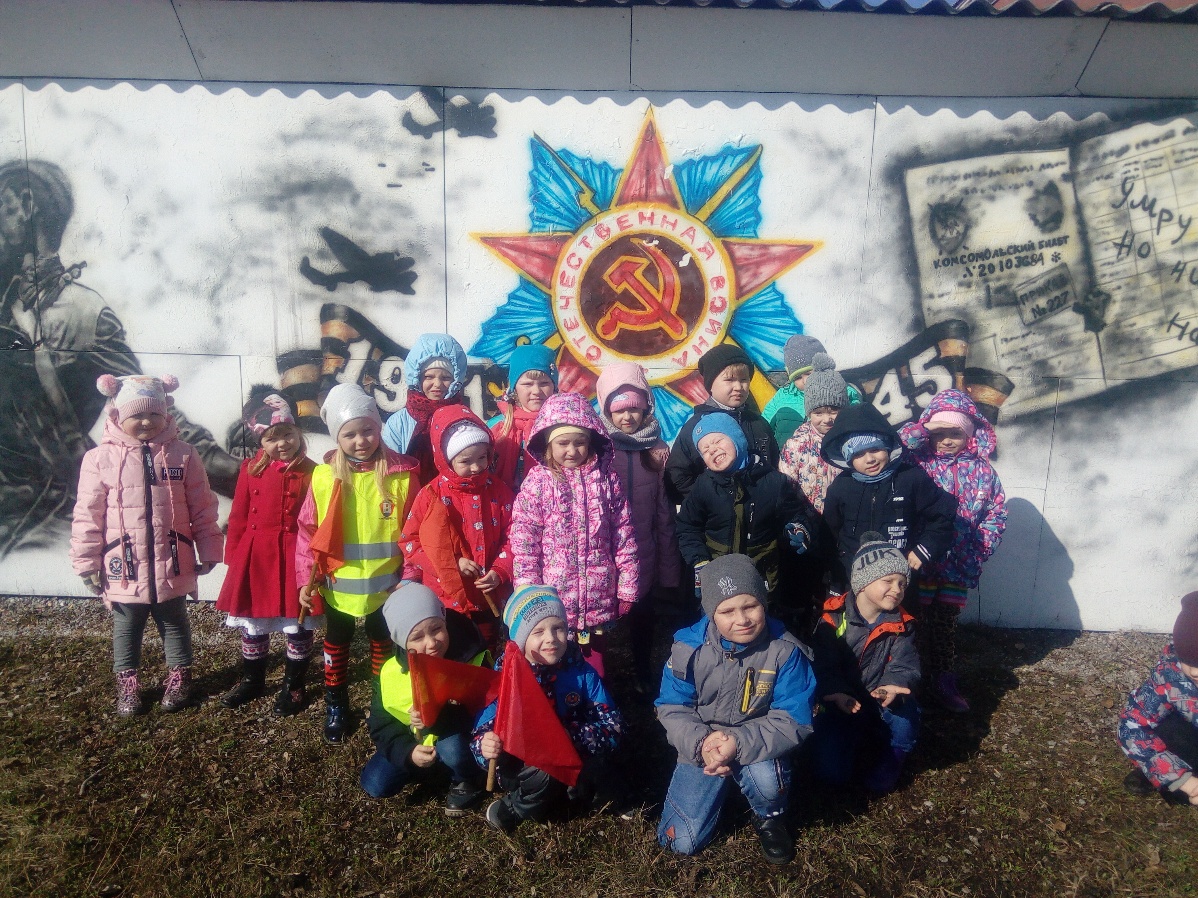 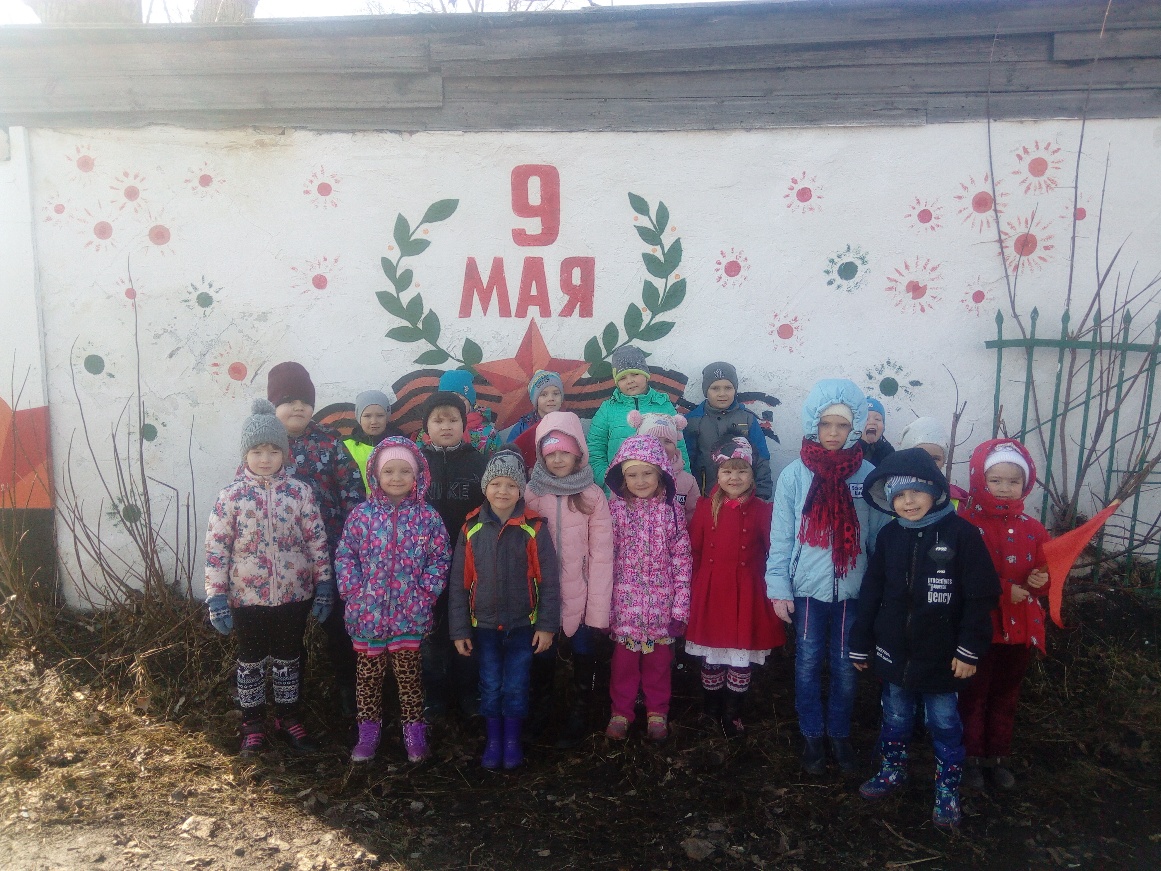 № п\пМероприятиесрокиОтветственныеВыходПРЕДВАРИТЕЛЬНАЯ     РАБОТА    С     РОДИТЕЛЯМИПРЕДВАРИТЕЛЬНАЯ     РАБОТА    С     РОДИТЕЛЯМИПРЕДВАРИТЕЛЬНАЯ     РАБОТА    С     РОДИТЕЛЯМИПРЕДВАРИТЕЛЬНАЯ     РАБОТА    С     РОДИТЕЛЯМИПРЕДВАРИТЕЛЬНАЯ     РАБОТА    С     РОДИТЕЛЯМИ1.Анкетирование для родителей детей старшего возраста «Исторические места города»майВоспитательАнкеты2.Консультации в родительском уголке: «Походы выходного дня», «Воспитание любви к малой Родине»майВоспитательМатериалы консультаций3.Помощь родителям в создании маршрута выходного дня «Семейный поход»майВоспитательРодителиФотоматериалы4.Отчёт о результативности работы по проекту.майВоспитательродителиАльбом  «Памятные места города»РАБОТА      ПО    ПРОЕКТУРАБОТА      ПО    ПРОЕКТУРАБОТА      ПО    ПРОЕКТУРАБОТА      ПО    ПРОЕКТУРАБОТА      ПО    ПРОЕКТУ1.Организация экскурсий по составленному маршруту выходного дня для своей семьиРодители Фотоматериалы2.Оформление   рисунков с детьми «Мой любимый город».майдетиРисунки3.Подбор познавательных статей из истории городамайРодители Статьи 4.Организация родителями видеопросмотров, рассматривание открыток, фотографий дома.майРодители Видео, фотоматериалы5.Оформление материала для отчёта – Альбома «Памятные места города» с фотоматериалами и рисунками.МайРодители, детиАльбом с фотоматериаламиМесто экскурсииВыходОбзорная экскурсия по городуФотографииРисунки детейПосещение музея«Воинская слава»ФотографииРисунки детейПосещение стадиона«Локомотив» ФотографииПосещение Дома культуры ФотографииПрогулка в парке городаФотографии Экскурсия в библиотеку «История родного города»фотографииПодарок «Цветы в память к погибшим воинам.ФотографииЭкскурсия к аллее пограничниковФотографии, рисункиПосещение мемориалаФотографии, рисунки